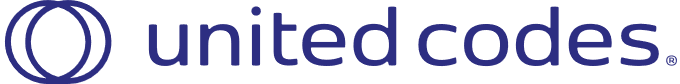 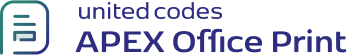 Dear William Hartsfield,Sum in loopOrder 1Order 2	                                    Grand Total Quantity: 21Thank you for your recent purchase. We hope you're enjoying your new product.If you have any questions, please don't hesitate to contact us.Best regards,
AOP TeamProductQuantity Blouse4 Skirt4 Ladies Shoes4Total Quantity: 12Max Quantity: 4Min Quantity: 4Average:4ProductQuantity Blouse4 Skirt3 Bag2Total Quantity: 9Max Quantity: 4Min Quantity: 2Average:3